                Информационное письмо. Доводим до вашего сведения, что на основании Закона Краснодарского края от 27.11.2017 г. №3690-КЗ Взимается курортный сбор с 16 июля 2018 года. Размер курортного сбора составляет 30 рублей сутки с человека. От курортного сбора освобождаются лица, имеющие подтверждающие документы: - жители Краснодарского края (имею прописку) -дети в возрасте до 18 лет- пенсионеры - инвалиды - приехавшие в командировку - многодетные семьи Руководитель отеля «Золотое Руно» Индивидуальный предприниматель Халкиди Л.Х.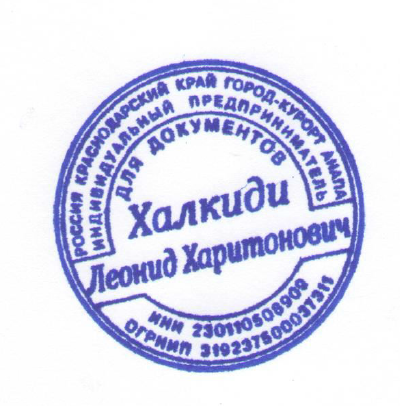 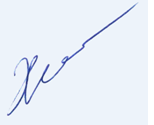 